VIJAYA BANK RETIREES’ ASSOCIATION( Regd)Affiliated to AIBRFCentral Office: 83, 5th cross, Malleshwaram, Bangalore-560003.Bangalore2/2/2015THE GENERAL MANAGERPERSONNEL DEPTVIJAYA BANK, H.O. BANGALORE.Sir,ISSUES AND GRIEVANCES OF RETIREESWe note with serious concern that in spite of  collective expression of dis - satisfaction and united demand by the retirees as manifested on 13th Dec, 2015 through a massive dharna in front of the Head office of the Bank, during which the Management of the bank exhibited  pronounced anti-retiree attitude and action, the bank has not  settled any of our demands and issues. Before taking up the issues with higher authorities, we hereby once again request you to settle/resolve the following , which are already extended/resolved in other public sector banks:Holding of periodical Grievance Redressal Meetings with us  as recommended by Parliamentary Committee and advised by IBA to discuss and resolve grievances of retirees.To extend Group Medical Insurance to all Retirees of the Bank.To increase the Annual Medical Aid to all retirees  including VRS retirees above the age of 60 .To make available bank’s guest houses/ holiday homes to all retirees, whenever it is not occupied by serving employees.Empanelment of qualified and eligible retirees  on the Bank’s approved panel of Advocates, Valuers, Consultants etc.To utilize the services of retirees at Bank’s call centres, help desks, financial inclusion programmes, etc, where  outside people other than bank’s employees are engaged.To extend concessional rate of interest in respect of Housing loans, V-cash loans, educational loans and Jewel loans extended to retirees.Pay interest on delayed payment of VRS dues and set right the anomaly in respect of arrears of commutation paid to them belatedly. The position taken by the bank in this regard is not in order and separate communication is being sent to you with illustrations.As already informed to you, these facilities/arrngements are already available in other Banks. Please extend to our bank’s retirees also .Truly yours’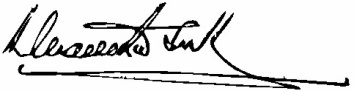 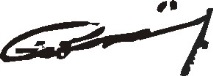 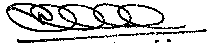 (B. MANOHAR SHETTY)		(C. GOPINATHAN NAIR)            ( K. VISHWANATH NAIK)CHAIRMAN				PRESIDENT			GENERAL SECRETARY.